                                                                                                                      “Azərbaycan Xəzər Dəniz Gəmiçiliyi”			                       			 	Qapalı Səhmdar Cəmiyyətinin 					       			“ 01 ”  Dekabr 2016-cı il tarixli		“216” nömrəli əmri ilə təsdiq edilmişdir.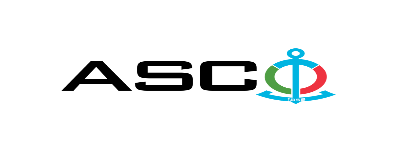 “Azərbaycan Xəzər Dəniz Gəmiçiliyi” Qapalı Səhmdar Cəmiyyəti Struktur idarələrə tələb olunan şumbata kağızları kəsici və itiləyici laqonda və dəzgah daşların satın alınması məqsədilə açıq müsabiqə elan edir:Müsabiqə №AM086/2020(İddiaçı iştirakçının blankında)AÇIQ MÜSABİQƏDƏ İŞTİRAK ETMƏK ÜÇÜN MÜRACİƏT MƏKTUBU___________ şəhəri                                                                         “__”_______20_-ci il___________№           							                                                                                          ASCO-nun Satınalmalar Komitəsinin Sədricənab C.Mahmudluya,Hazırkı məktubla [iddiaçı podratçının tam adı göstərilir] (nin,nun,nın) ASCO tərəfindən “__________”ın satın alınması ilə əlaqədar elan edilmiş [iddiaçı tərəfindən müsabiqənin nömrəsi daxil edilməlidir]nömrəli açıq  müsabiqədə iştirak niyyətini təsdiq edirik.Eyni zamanda [iddiaçı podratçının tam adı göstərilir] ilə münasibətdə hər hansı ləğv etmə və ya müflislik prosedurunun aparılmadığını, fəaliyyətinin dayandırılmadığını və sözügedən satınalma müsabiqəsində iştirakını qeyri-mümkün edəcək hər hansı bir halın mövcud olmadığını təsdiq edirik. Əlavə olaraq, təminat veririk ki, [iddiaçı podratçının tam adı göstərilir] ASCO-ya aidiyyəti olan şəxs deyildir.Tərəfimizdən təqdim edilən sənədlər və digər məsələlərlə bağlı yaranmış suallarınızı operativ cavablandırmaq üçün əlaqə:Əlaqələndirici şəxs: Əlaqələndirici şəxsin vəzifəsi: Telefon nömrəsi: E-mail: Qoşma: İştirak haqqının ödənilməsi haqqında bank sənədinin əsli – __ vərəq.________________________________                                   _______________________                   (səlahiyyətli şəxsin A.A.S)                                                                                                        (səlahiyyətli şəxsin imzası)_________________________________                                                                  (səlahiyyətli şəxsin vəzifəsi)                                                M.Y.                                                        MALLARIN SİYAHISI:   Texniki suallarla bağlı:   Salamov Zaur, Satınalmalar Departamentinin mütəxəssisiTel: +99455 817 08 12                                                        E-mail: zaur.salamov@asco.az     Müsabiqədə qalib elan olunan iddiaçı şirkət ilə satınalma müqaviləsi bağlanmamışdan öncə ASCO-nun Satınalmalar qaydalarına uyğun olaraq iddiaçının yoxlanılması həyata keçirilir.     Həmin şirkət bu linkə http://asco.az/sirket/satinalmalar/podratcilarin-elektron-muraciet-formasi/ keçid alıb xüsusi formanı doldurmalı və ya aşağıdakı sənədləri təqdim etməlidir:Şirkətin nizamnaməsi (bütün dəyişikliklər və əlavələrlə birlikdə)Kommersiya hüquqi şəxslərin reyestrindən çıxarışı (son 1 ay ərzində verilmiş)Təsisçi hüquqi şəxs olduqda, onun təsisçisi haqqında məlumatVÖEN ŞəhadətnaməsiAudit olunmuş mühasibat uçotu balansı və ya vergi bəyannaməsi (vergi qoyma sistemindən asılı olaraq)/vergi orqanlarından vergi borcunun olmaması haqqında arayışQanuni təmsilçinin şəxsiyyət vəsiqəsiMüəssisənin müvafiq xidmətlərin göstərilməsi/işlərin görülməsi üçün lazımi lisenziyaları (əgər varsa)Qeyd olunan sənədləri təqdim etməyən və ya yoxlamanın nəticəsinə uyğun olaraq müsbət qiymətləndirilməyən şirkətlərlə müqavilə bağlanılmır və müsabiqədən kənarlaşdırılır. Müsabiqədə iştirak etmək üçün təqdim edilməli sənədlər:Müsabiqədə iştirak haqqında müraciət (nümunə əlavə olunur);İştirak haqqının ödənilməsi barədə bank sənədi;Müsabiqə təklifi; Malgöndərənin son bir ildəki (əgər daha az müddət fəaliyyət göstərirsə, bütün fəaliyyət dövründəki) maliyyə vəziyyəti barədə bank sənədi;Azərbaycan Respublikasında vergilərə və digər icbari ödənişlərə dair yerinə yetirilməsi vaxtı keçmiş öhdəliklərin, habelə son bir il ərzində (fəaliyyətini dayandırdığı müddət nəzərə alınmadan) vergi ödəyicisinin Azərbaycan Respublikasının Vergi Məcəlləsi ilə müəyyən edilmiş vəzifələrinin yerinə yetirilməməsi hallarının mövcud olmaması barədə müvafiq vergi orqanlarından arayış.İlkin mərhələdə müsabiqədə iştirak haqqında müraciət (imzalanmış və möhürlənmiş) və iştirak haqqının ödənilməsi barədə bank sənədi (müsabiqə təklifi istisna olmaqla) ən geci 14 avqust 2020-ci il, Bakı vaxtı ilə saat 18:00-a qədər Azərbaycan, rus və ya ingilis dillərində “Azərbaycan Xəzər Dəniz Gəmiçiliyi” Qapalı Səhmdar Cəmiyyətinin ( “ASCO” və ya “Satınalan təşkilat”) yerləşdiyi ünvana və ya Əlaqələndirici Şəxsin elektron poçtuna göndərilməlidir, digər sənədlər isə müsabiqə təklifi zərfinin içərisində təqdim edilməlidir.   Satın alınması nəzərdə tutulan mal, iş və xidmətlərin siyahısı (təsviri) əlavə olunur.İştirak haqqının məbləği və Əsas Şərtlər Toplusunun əldə edilməsi:Müsabiqədə iştirak etmək istəyən iddiaçılar aşağıda qeyd olunmuş məbləğdə iştirak haqqını ASCO-nun bank hesabına ödəyib (ödəniş tapşırığında müsabiqə keçirən təşkilatın adı, müsabiqənin predmeti dəqiq göstərilməlidir), ödənişi təsdiq edən sənədi birinci bölmədə müəyyən olunmuş vaxtdan gec olmayaraq ASCO-ya təqdim etməlidir. Bu tələbləri yerinə yetirən iddiaçılar satınalma predmeti üzrə Əsas Şərtlər Toplusunu elektron və ya çap formasında əlaqələndirici şəxsdən elanın IV bölməsində göstərilən tarixədək həftənin istənilən iş günü saat 09:00-dan 18:00-a kimi ala bilərlər.İştirak haqqının məbləği (ƏDV-siz): Bu müsabiqə üçün iştirak haqqı nəzərdə tuulmayıb. Iştirak haqqı manat və ya ekvivalent məbləğdə ABŞ dolları və AVRO ilə ödənilə bilər.  Hesab nömrəsi: İştirak haqqı ASCO tərəfindən müsabiqənin ləğv edilməsi halı istisna olmaqla, heç bir halda geri qaytarılmır.Müsabiqə təklifinin təminatı :Müsabiqə təklifi üçün təklifin qiymətinin azı 1 (bir) %-i həcmində bank təminatı (bank qarantiyası) tələb olunur. Bank qarantiyasının forması Əsas Şərtlər Toplusunda göstəriləcəkdir. Bank qarantiyalarının əsli müsabiqə zərfində müsabiqə təklifi ilə birlikdə təqdim edilməlidir. Əks təqdirdə Satınalan Təşkilat belə təklifi rədd etmək hüququnu özündə saxlayır. Qarantiyanı vermiş maliyyə təşkilatı Azərbaycan Respublikasında və/və ya beynəlxalq maliyyə əməliyyatlarında qəbul edilən olmalıdır. Satınalan təşkilat etibarlı hesab edilməyən bank qarantiyaları qəbul etməmək hüququnu özündə saxlayır.Satınalma müsabiqəsində iştirak etmək istəyən şəxslər digər növ təminat (akkreditiv, qiymətli kağızlar, satınalan təşkilatın müsabiqəyə dəvət sənədlərində göstərilmiş xüsusi hesabına  pul vəsaitinin köçürülməsi, depozitlər və digər maliyyə aktivləri) təqdim etmək istədikdə, təminat növünün mümkünlüyü barədə Əlaqələndirici Şəxs vasitəsilə əvvəlcədən ASCO-ya sorğu verməlidir və razılıq əldə etməlidir. Müqavilənin yerinə yetirilməsi təminatı satınalma müqaviləsinin qiymətinin 5 (beş) %-i məbləğində tələb olunur.Hazırki satınalma əməliyyatı üzrə Satınalan Təşkilat tərəfindən yalnız malların anbara təhvil verilməsindən sonra ödənişinin yerinə yetirilməsi nəzərdə tutulur, avans ödəniş nəzərdə tutulmamışdır.Müqavilənin icra müddəti:Malların tələbat yarandıqca alınması nəzərdə tutulur. Satınalma müqaviləsinin ASCO tərəfindən rəsmi sifariş (tələbat) daxil olduqdan sonra 5 (beş) təqvim günü ərzində yerinə yetirilməsi tələb olunur.Müsabiqə təklifinin təqdim edilməsinin son tarixi və vaxtı:Müsabiqədə iştirak haqqında müraciəti və iştirak haqqının ödənilməsi barədə bank sənədini birinci bölmədə qeyd olunan vaxta qədər təqdim etmiş iştirakçılar, öz müsabiqə təkliflərini bağlı zərfdə (1 əsli və 1 surəti olmaqla) 27 avqust 2020-ci il, Bakı vaxtı ilə saat 18:00-a qədər ASCO-ya təqdim etməlidirlər.Göstərilən tarixdən və vaxtdan sonra təqdim olunan təklif zərfləri açılmadan geri qaytarılacaqdır.Satınalan təşkilatın ünvanı:Azərbaycan Respublikası, Bakı şəhəri, AZ1029 (indeks), Heydər Əliyev prospekti 152, “Çinar Plaza” 24-cü mərtəbə, ASCO-nun Satınalmalar Komitəsi.Əlaqələndirici şəxs:Rahim AbbasovASCO-nun Satınalmalar Departameninin təchizat işləri üzrə mütəxəssisiTelefon nömrəsi: +99450 2740277Elektron ünvan: rahim.abbasov@asco.az, tender@asco.azSalamov ZaurASCO-nun Satınalmalar Departameninin təchizat işləri üzrə mütəxəssisiTelefon nömrəsi:Tel: +99455 817 08 12Elektron ünvan: zaur.salamov@asco.azHüquqi məsələlər üzrə:Telefon nömrəsi: +994 12 4043700 (daxili: 1262)Elektron ünvan: tender@asco.az Müsabiqə təklif zərflərinin açılışı tarixi, vaxtı və yeri:Zərflərin açılışı 28 avqust 2020-ci il tarixdə, Bakı vaxtı ilə saat 16:00-da  elanın V bölməsində göstərilmiş ünvanda baş tutacaqdır. Zərflərin açılışında iştirak etmək istəyən şəxslər iştirak səlahiyyətlərini təsdiq edən sənədi (iştirakçı hüquqi və ya fiziki şəxs tərəfindən verilmiş müvafiq etibarnamə) və şəxsiyyət vəsiqələrini müsabiqənin baş tutacağı tarixdən ən azı yarım saat qabaq Satınalan Təşkilata təqdim etməlidirlər.Müsabiqənin qalibi haqqında məlumat:Müsabiqə qalibi haqqında məlumat ASCO-nun rəsmi veb-səhifəsinin “Elanlar” bölməsində yerləşdiriləcəkdir.S/sMal-materialən adıÖlçü vahidiSayıSertfikat tələbi1İtiləyici daş 200x20x32 (sadə)  14A F54 L 7V 50m/c 2кл ГОСТ Р 52781-2007ədəd4Keyfiyyət və uyğunluq sertfikatı2İtiləyici daş 300x40x127 (sadə) 14A F54 L 7V 50m/c 2кл ГОСТ Р 52781-2007ədəd4Keyfiyyət və uyğunluq sertfikatı3İtiləyici daş 350x40x127 (sadə)  14A F54 L 7V 50m/c 2кл ГОСТ Р 52781-2007ədəd10Keyfiyyət və uyğunluq sertfikatı4İtiləyici daş 400x40x127(sadə)  14A F54 L 7V 50m/c 2кл ГОСТ Р 52781-2007ədəd34Keyfiyyət və uyğunluq sertfikatı5İtiləyici daş 150x32x20(pobedit) 25A F60 L 7V 50m/c 2кл ГОСТ Р 52781-2007ədəd1Keyfiyyət və uyğunluq sertfikatı6İtiləyici daş 200x20x32 (pobedit) 25A F60 L 7V 50m/c 2кл ГОСТ Р 52781-2007ədəd51Keyfiyyət və uyğunluq sertfikatı7İtiləyici daş 400x40x127(pobedit)  25A F60 L 7V 50m/c 2кл ГОСТ Р 52781-2007ədəd30Keyfiyyət və uyğunluq sertfikatı8Dəzgah üçün  kəsən mişar Ø 300х30x3,2/2,2 Z96 HW Laminatədəd3Keyfiyyət və uyğunluq sertfikatı9Dəzgah üçün  kəsən mişar Ø 300x32x2,5/3,8  Z36 HW Taxtaədəd5Keyfiyyət və uyğunluq sertfikatı10Dəzgah üçün  kəsən mişar Ø 305x25,4x1,95/2,1 Z60 HW Dəmirədəd50Keyfiyyət və uyğunluq sertfikatı11Şumbata kağızı P22 İSO 6344m²2Keyfiyyət və uyğunluq sertfikatı12Şumbata kağızı P24 İSO 6344m²2Keyfiyyət və uyğunluq sertfikatı13Şumbata kağızı P40 İSO 6344m²6Keyfiyyət və uyğunluq sertfikatı14Şumbata kağızı P46 İSO 6344m²60Keyfiyyət və uyğunluq sertfikatı15Şumbata kağızı P60 İSO 6344m²62Keyfiyyət və uyğunluq sertfikatı16Şumbata kağızı P80 İSO 6344m²215Keyfiyyət və uyğunluq sertfikatı17Şumbata kağızı P90 İSO 6344m²14Keyfiyyət və uyğunluq sertfikatı18Şumbata kağızı P100 İSO 6344m²118Keyfiyyət və uyğunluq sertfikatı19Şumbata kağızı P120 İSO 6344m²121Keyfiyyət və uyğunluq sertfikatı20Şumbata kağızı P150 İSO 6344m²167Keyfiyyət və uyğunluq sertfikatı21Şumbata kağızı P180 İSO 6344m²19Keyfiyyət və uyğunluq sertfikatı22Şumbata kağızı P 200 İSO 6344m²17Keyfiyyət və uyğunluq sertfikatı23Şumbata kağızı P220 İSO 6344m²169Keyfiyyət və uyğunluq sertfikatı24Şumbata kağızı P240 İSO 6344m²21Keyfiyyət və uyğunluq sertfikatı25Şumbata kağızı P280 İSO 6344m²21Keyfiyyət və uyğunluq sertfikatı26Şumbata kağızı P400 İSO 6344m²15Keyfiyyət və uyğunluq sertfikatı27Şumbata kağızı P600 İSO 6344m²17Keyfiyyət və uyğunluq sertfikatı28Şumbata kağızı P1000 İSO 6344m²14Keyfiyyət və uyğunluq sertfikatı29Şumbata kağızı P1200 İSO 6344m²18Keyfiyyət və uyğunluq sertfikatı30Şumbata kağızı P1500 İSO 6344m²14Keyfiyyət və uyğunluq sertfikatı31Şumbata kağızı P2000 İSO 6344m²18Keyfiyyət və uyğunluq sertfikatı32Şumbata kağızı P2500 İSO 6344m²16Keyfiyyət və uyğunluq sertfikatı33Şumbata kağızı  almazlı P25 İSO 6344metr3Keyfiyyət və uyğunluq sertfikatı34Şumbata kağızı  almazlı P80 İSO 6344metr11Keyfiyyət və uyğunluq sertfikatı35Şumbata kağızı  almazlı P100 İSO 6344metr23Keyfiyyət və uyğunluq sertfikatı36Şumbata kağızı  almazlı P120 İSO 6344metr8Keyfiyyət və uyğunluq sertfikatı37Şumbata kağızı P22 (göy  laqunda üçün)  Ø125mm İSO 6344ədəd30Keyfiyyət və uyğunluq sertfikatı38Şumbata kağızı P24 (göy  laqunda üçün) Ø125mm İSO 6344ədəd30Keyfiyyət və uyğunluq sertfikatı39Şumbata kağızı P36 (göy  laqunda üçün) Ø125mm İSO 6344ədəd30Keyfiyyət və uyğunluq sertfikatı40Şumbata kağızı P40 (göy  laqunda üçün) Ø125mm İSO 6344ədəd130Keyfiyyət və uyğunluq sertfikatı41Şumbata kağızı P46 (göy  laqunda üçün) Ø125mm İSO 6344ədəd30Keyfiyyət və uyğunluq sertfikatı42Şumbata kağızı P60 (göy  laqunda üçün) Ø125mm İSO 6344ədəd80Keyfiyyət və uyğunluq sertfikatı43Şumbata kağızı P80 (göy  laqunda üçün) Ø125mm İSO 6344ədəd80Keyfiyyət və uyğunluq sertfikatı44Şumbata kağızı P90(göy  laqunda üçün) Ø125mm İSO 6344ədəd30Keyfiyyət və uyğunluq sertfikatı45Şumbata kağızı P100 (göy  laqunda üçün) Ø125mm İSO 6344ədəd30Keyfiyyət və uyğunluq sertfikatı46Şumbata kağızı P150 (göy  laqunda üçün) Ø125mm İSO 6344ədəd230Keyfiyyət və uyğunluq sertfikatı47Şumbata kağızı P180 (göy  laqunda üçün) Ø125mm İSO 6344ədəd80Keyfiyyət və uyğunluq sertfikatı48Şumbata kağızı P220 (göy  laqunda üçün) Ø125mm İSO 6344ədəd80Keyfiyyət və uyğunluq sertfikatı49Şumbata kağızı P240(göy  laqunda üçün) Ø125mm İSO 6344ədəd30Keyfiyyət və uyğunluq sertfikatı50Şumbata kağızı P280 (göy  laqunda üçün) Ø125mm İSO 6344ədəd30Keyfiyyət və uyğunluq sertfikatı51Şumbata kağızı P400(göy  laqunda üçün) Ø125mm İSO 6344ədəd30Keyfiyyət və uyğunluq sertfikatı52Şumbata kağızı P600 (göy  laqunda üçün) Ø125mm İSO 6344ədəd30Keyfiyyət və uyğunluq sertfikatı53Laqunda daşı kəsici 41  Ø115x3x22,23 A 30 S BF 80 EN 12413ədəd870Keyfiyyət və uyğunluq sertfikatı54Laqunda daşı kəsici 41  Ø125x3x22,23  A 30 S BF 80 EN 12413ədəd1010Keyfiyyət və uyğunluq sertfikatı55Laqunda daşı kəsici 41  Ø150x3x22,23 A 30 S BF 80 EN 12413ədəd70Keyfiyyət və uyğunluq sertfikatı56Laqunda daşı kəsici  41 Ø180x3x22,23 A 30 S BF 80 EN 12413ədəd80Keyfiyyət və uyğunluq sertfikatı57Laqunda daşı kəsici 41 Ø230x3x22,23 A 30 S BF 80 EN 12413 ədəd690Keyfiyyət və uyğunluq sertfikatı58Laqunda daşı  yonucu 27 Ø115x6x22,23 A 24 R BF 80 EN 12413ədəd70Keyfiyyət və uyğunluq sertfikatı59Laqunda daşı yonucu 27 Ø125x6x22,23 A 24 R BF 80 EN 12413 ədəd540Keyfiyyət və uyğunluq sertfikatı60Laqunda daşı yonucu 27 Ø150x6x22,23 A 24 R BF 80 EN 12413  ədəd10Keyfiyyət və uyğunluq sertfikatı61Laqunda daşı yonucu 27 Ø180x6x22,23 A 24 R BF 80 EN 12413  ədəd10Keyfiyyət və uyğunluq sertfikatı62Laqunda daşı yonucu 27 Ø230x6x22,23 A 24 R BF 80 EN 12413  ədəd30Keyfiyyət və uyğunluq sertfikatı